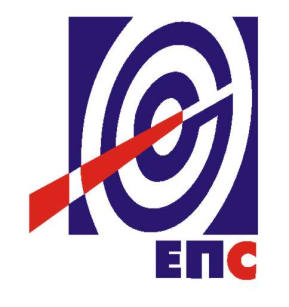 НАРУЧИЛАЦЈАВНО ПРЕДУЗЕЋЕ „ЕЛЕКТРОПРИВРЕДА СРБИЈЕ“ БЕОГРАДУлица царице Милице  број 2БеоградПРВА ИЗМЕНАКОНКУРСНЕ ДОКУМЕНТАЦИЈЕЗА ЈАВНУ НАБАВКУ  УСЛУГЕ СЕРВИС И ОДРЖАВАЊЕ ЛИФТОВА- у отвореном поступку -ЈАВНА НАБАВКА БРОЈ ЈН/1000/0281/2017(заведено у ЈП ЕПС број 12.01.170235/6-18  од 25.04.2018. године)Београд, април 2018. годинеНа основу члана 63. став 1. и члана 54. Закона о јавним набавкама („Сл. гласник РС”, бр. 124/12, 14/15 и 68/15), чл. 2. Правилника о обавезним елементима конкурсне документације у поступцима јавних набавки и начину доказивања испуњености услова („Сл. гласник РС” бр. 86/2015), Комисија је сачинила:ПРВУ ИЗМЕНУКОНКУРСНЕ  ДОКУМЕНТАЦИЈЕЗА ЈАВНУ НАБАВКУ УСЛУГА СЕРВИС И ОДРЖАВАЊЕ ЛИФТОВА- у отвореном поступку -1.У одељку 3.1. Врста и обим услуга, на страни 4, у табели „Редовни месечни преглед“, редни број 4 који гласи:Мења се и гласи:2.У одељку 3.1. Врста и обим услуга, на страни 14, у делу „Техничке карактеристике лифтова у објектима ЈП ЕПС“, у тачка 2 који гласи:2. Путнички лифт на електрични погон за вертикални превоз лица и теретаПроизвођач: SchindlerФабрички број производа: 6410-1Локација производа: ул. Царице Милице 2, БеоградНосивост (kg/особа): 450/6Мења се и гласи:2. Путнички лифт на електрични погон за вертикални превоз лица и теретаПроизвођач: Давид Пајић - ДакаФабрички број производа: 6410-1Локација производа: ул. Царице Милице 2, БеоградНосивост (kg/особа): 450/63.У одељку 3.1. Врста и обим услуга, на страни 14, у делу „Техничке карактеристике лифтова у објектима ЈП ЕПС“, испод тачке 4 додаје се текст који гласи: Могућност увида у предмет набавке – лифтове који су предмет сервисирањаЗаинтересована лица имају право, али не и обавезу, да ради припреме прихватљиве понуде, изврше обилазак локације односно да изврше непосредни увид у чињенично стање на предметним лифтовима. Обавезна је најава увида минимум 24 часа пре посете објектима где се налазе предметни лифтови. Захтев за увид послати у писаној форми е-mailom на адресу: vaclav.sustra@eps.rs. Посета се може обавити након најаве, сваког радног дана у периоду од 09 до 14 часова.О извршеном увиду локације, овлашћено лице наручиоца и заинтересованог лица ће сачинити и потписати записник о обиласку локације.  4.У одељку 4.2. Додатни услови за учешће у поступку јавне набавке из члана 76. Закона, на страни 21, у тачки 6, Кадровски капацитет у оквиру Услова, брише се текст који гласи:„Од наведених сервисера најмање два запослена обучена за периодично сигурносно испитивање уређаја компаније Schindler или одговарајући.„5.У одељку 4.2. Додатни услови за учешће у поступку јавне набавке из члана 76. Закона, на страни 22, у тачки 6, Кадровски капацитет у оквиру Доказа, брише се текст који гласи:Копије уверења- потврда о обуци издатих од стране компаније „Schindler“ или одговарајући (за сервисере).6.У одељку 4.2. Додатни услови за учешће у поступку јавне набавке из члана 76. Закона, на страни 22, у тачки 7, Технички капацитет у оквиру Доказа, текст који гласи:Фотокопија саобраћајне дозволе или читач саобраћајне дозволе за возила и фотографија регистрационе налепнице. Мења се и гласи:Читач саобраћајне дозволе за возила и фотографија регистрационе налепнице.7.У одељку 7. Обрасци, на страни 46, Образац  2 „Образац структуре цене“, у Табели 1, тачка 1.3 која гласи:Мења се и гласи:У складу са наведеном изменом у прилогу овог акта налази се пречишћен текст Табеле 1 из Обрасца 2-Образац структуре цене.8.Ова измена и допуна конкурсне документације се објављује на Порталу јавних набавки и интернет страници Наручиоца.                                                                                     Комисија за јавну набавку                                                                                број ЈН/1000/0281/2017                                                                                              _____________________Доставити:- АрхивиОБРАЗАЦ 2.ОБРАЗАЦ СТРУКУТРЕ ЦЕНЕТабела 1.4.Царице Милице 2, већи,  Schindler 500 кг84.Царице Милице 2, већи,  Дака450 кг81.3. лифт Schindlerдин/лифту11.3. лифт „Давид Пајић - Дака“дин/лифту1Ред.број и Врста услугеЈед.мереОквирна количинаЈед.цена без ПДВЈед.цена са ПДВУкупнацена без ПДВУкупнацена са ПДВ123456 (3x4)7 (3x5)Редован месечни преглед  1.1.лифт Раде Кончардин/лифту21.2.лифт Давид Пајић Дакадин/лифту11.3. лифт „Давид Пајић - Дака“дин/лифту1IУКУПНО ПОНУЂЕНА ЦЕНА  без ПДВ(збир колоне бр. 6)IIУКУПАН ИЗНОС  ПДВIIIУКУПНО ПОНУЂЕНА ЦЕНА са ПДВ(ред. бр.I+ред.бр.II) 